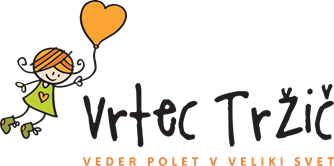 Vloga za sprejem otroka v Vrtec Tržič za šolsko leto 2022/2023Prosimo vas, da pišete z velikimi tiskanimi črkami. 1. Podatki o otroku, ki se vpisujeIme in priimek  ……………………………………………………                  spol:    M    ŽDatum rojstva …………………………………                 EMŠO  Naslov stalnega bivališča …………………………………………………………………………….Kraj in številka pošte ………………………………………………………………………………….Naslov začasnega bivališča ………………………………………………………………………….IZJAVA: Otrok bo do vstopa v vrtec imel opravljeno obvezno cepljenje OMR (proti ošpicam, mumpsu in rdečkam) oziroma pridobljeno odločbo o opustitvi cepljenja	 DA      NE51.a člen Zakona o nalezljivih boleznih določa, da se otroka ne vključi v vrtec, če otrok ni cepljen proti ošpicam, mumpsu in rdečkam, pa za to ne obstajajo medicinski razlogi, ugotovljeni z odločbo o opustitvi cepljenja iz 22. č člena omenjenega zakona.Zdravstvene posebnosti otroka (obravnava v razvojni ambulanti, posebne potrebe ali posebnosti v razvoju).   _______________________________*Podatek ni obvezen, njegovo poznavanje pa bi nam bistveno olajšalo načrtovanje skupin. Za več informacij kontaktirajte našo svetovalno delavko vrtca na telefonsko številko 070 55 44 40.…………………………………………………………………………………………………………..2. Vpis v program (ustrezno označite): Dnevni program za otroke od 1 do 6 let, ki traja od 6 do 9 urCicibanove uriceOtroka želim, če bo možno, vključiti v enoto ……………………………………………………Vrtec Tržič ima enoten vpis za sprejem otroka v vrtec. Želja staršev o vključitvi otroka v želeno enoto se upošteva le, če je v tej enoti ustrezno mesto glede na strukturo oblikovanih oddelkov. Vstop otroka v vrtec: 1. 9. 2022 oziroma z dnem ………………………………………………..(najmanj datum, ko otrok izpolnjuje starostni pogoj 11 mesecev in ko je zaključen starševski dopust)3. Podatki o sorojencih, ki že obiskujejo vrtec oz. se vpisujejo v vrtec:  Ime in priimek …………………………………………………                                                                      EMŠO  Ime in priimek …………………………………………………                                                                      EMŠO4. Podatki o starših otroka, ki se vpisuje (vnesite podatke za oba starša/zakonita zastopnika)Vlagatelj (ustrezno obkroži):	           mati	          oče           zakoniti zastopnik5. Priloge  (prosimo ustrezno označite in priložite dokazila):listine, ki dokazujejo, da gre za otroka s posebnimi potrebami;mnenje centra za socialno delo o ogroženosti zaradi socialnega položaja;listine, ki dokazujejo, da otrok živi v enoroditeljski družini (sklep sodišča o razvezi, sklep o določitvi višine preživnine, izpis iz rojstne matične knjige, v primeru, če oče otroka ne prizna očetovstva);potrdilo o vpisu v redni študij (dijak, študent).V primeru, da bo povpraševanje višje od prostih mest, bo Komisija za sprejem otrok odločala na podlagi 29. člena Pravilnika o sprejemu otrok v Vrtec Tržič (kriteriji).IZJAVA:Vsi podatki, ki sem jih navedel v vlogi, so resnični, točni in popolni, za svojo izjavo prevzemam vso odgovornost.V primeru spremembe zgoraj zapisanih podatkov se zavezujem, da jih bom v 8 dneh od dneva nastanka sprememb sporočil na upravo vrtca.  Vrtcu Tržič dovoljujem, da podatke uporablja izključno namensko v skladu s predpisi o zbiranju in varstvu osebnih podatkov zaradi postopka vključitve otroka v vrtec, vodenja evidence vpisanih in vključenih otrok, vodenja evidence plačil staršev in evidence otrok, ki potrebujejo svetovanje oziroma pomoč. Vaše osebne podatke obdelujemo v skladu z veljavnimi predpisi s področja varstva osebnih podatkov. Več informacij o obdelavi osebnih podatkov in o pravicah, ki iz nje izvirajo, si lahko preberete v naši Politiki varstva osebnih podatkov, objavljeni na www.vrtec-trzic.si. Dodatna vprašanja lahko naslovite tudi na pooblaščeno osebo za varstvo podatkov na dpo@datainfo.si.V Tržiču ………………………..	   Podpis vlagatelja: …………………………………….      Izpolni vrtecEvidenčna št. vloge …………………… Šifra otroka  ……………………………Vloga prejeta  ……………………….MATIoz. zakonita zastopnicaOČEoz. zakoniti zastopnikIme in priimekEMŠOnaslov stalnega bivališčanaslov začasnega bivališčazaposlen/a v organizacijitelefonska številkae-naslov